			28.9.2023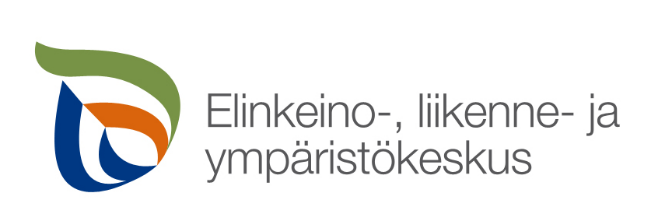 Meddelande till trädgårds- och biodlarföreningar om invasiva främmande arterNTM-centralen påminner om att arter som ingår i EU:s förteckning eller i den nationella förteckningen över invasiva främmande arter inte får släppas ut i naturen eller införas till Finland från områden utanför EU, eller ens från ett annat EU-land, eller innehas, uppfödas, transporteras, läggas ut på marknaden, förmedlas eller säljas eller på annat sätt överlåtas. NTM-centralen hoppas att trädgårds- och biodlarföreningarna ska kunna vidarebefordra meddelandet till sina medlemmar.Växtarter som ingår antingen i EU:s förteckning över invasiva främmande arter eller i förteckningen över nationella invasiva främmande arter uppräknas nedan.Landväxter som ingår i EU:s förteckning och den nationella förteckningen över främmande arter:Sandlupin Lupinus nootkatensis 
Fjäderborstgräs Pennisetum setaceum (Cenchrus setaceus)Bredloka, jätteloka och tromsöloka Heracleum sosnowskyi, H. mantegazzianum, H. persicum Gudaträd Ailanthus altissimaHampstånds Jacobaea cannabifolia (Senecio cannabifolius)
Stor ballongranka Cardiospermum grandiflorum Japansk humle Humulus japonicusJapansk träddödare Celastrus orbiculatus Parkslide Reynoutria japonica, exkl. Rosenslide Reynoutria compacta Jättebalsamin Impatiens glandulifera Japansk klätterbräken Lygodium japonicum Veldgräs Ehrharta calycina Kinesisk buskklöver Lespedeza cuneata Kinesiskt talgträd Triadica sebifera Blomsterlupin Lupinus polyphyllus Vresros Rosa rugosa, inkl. Rosa rugosa f. alba (vitblommig vresros Apelsinbalsamin Impatiens capensis Mesquite Prosopis julilora Sidenört Asclepias syriaca Whiskygräs Andropogon virginicusJapanskt styltgräs Microstegium vimineumFlikpartenium Parthenium hysterophorusSaltbaccharis Baccharis halimifolia Kudzuböna Pueraria montana var. lobataGisselpilört Persicaria perfoliataAndinskt pampasgräs Cortaderia jubata Jätteslide Reynoutria sachalinensisSyrenslide Koenigia polystachya Hakea Hakea sericea Tårakacia Acacia saligna Hybridslide Reynoutria × bohemica (tidigare namn Hörtsätatar, Fallopia × bohemica ) 
Röd jättegunnera gunnera tinctoria
Förbuden och begränsningarna för arten Japansk träddödare träder i kraft i juli 2027 efter en övergångsperiod på fem år.Vattenväxter som ingår i EU:s förteckning och den nationella förteckningen över främmande arter:Afrikansk vattenpest Lagarosiphon major  Vattenflockel Gymnocoronis spilanthoidesStorslinga Myriophyllum aquaticum Kamslinga Myriophyllum heterophyllum Vattenpest Elodea canadensisKakomba Cabomba carolinianaVattenhyacint Eichhornia crassipes Gul skunkkalla Lysichiton americanusSmal vattenpest Elodea nuttalliiStorblommig ludwigia Ludwigia grandifloraKrypludwigia Ludwigia peploidesMusselblomma Pistia stratiotesJättesimbräken Salvinia molesta Flytspikblad Hydrocotyle ranunculoideAlligatorblad Alternanthera philoxeroidesFörbuden och begränsningarna för arten musselblomma träder i kraft i juli 2024 efter en övergångsperiod på två år.Enför trädgårdsodlare anmärkningsvärd skadlig främmande djurart:	Mördarsnigel (spansk skogssnigel) Arion vulgarisÄgg och unga individer av den spanska mördarsnigeln transporteras enkelt till nya områden genom schaktning och transport av jordklumpar som omger rotsystemen hos olika plantor, lökar och andra trädgårdsprodukter. Aktörer som yrkesmässigt hanterar sådant material är enligt lag skyldiga att se till att den produkt eller det material som de producerar, lagrar, släpper ut på marknaden, transporterar, förmedlar, säljer eller på annat sätt överför, inte innehåller en invasiv främmande art som ingår i unionsförteckningen eller är av nationell betydelse och som skulle kunna spridas tillsammans med produkten eller materialet utanför det område som aktören kontrollerar. NTM-centralen kan vid behov ålägga aktören att fullgöra sina skyldigheter. Det är också värt att ägna särskild uppmärksamhet åt korrekt hantering av trädgårdsavfall. Mördarsnigeln kan förtära en mängd olika näringsämnen i trädgårdar, varför arten kan orsaka förödelse på hemträdgårdar och odlingar. Undantaget från ägarens och innehavarens omsorgsplikt enligt 4 § i lagen om främmande arter ändrades 15.8.2023 så att undantaget inte gäller blötdjur. I fortsättningen ska ägaren eller innehavaren av fastigheten vidta rimliga åtgärder för att utrota eller begränsa spridningen av snigelarter som finns upptagna i den nationella förteckningen över främmande arter och som finns på fastigheten.Jord- och skogsbruksministeriet föreslår nya invasiva främmande arterUtöver de ovan nämnda arterna har jord- och skogsbruksministeriet uppdaterat den riksomfattande förteckningen över invasiva främmande arter och den förordning som hänför sig till den. Förslaget sändes på remiss 23.3–3.5.2023. Jord- och skogsbruksministeriet föreslog att sju nya främmande arter skulle läggas till på listan över invasiva främmande arter av nationell betydelse. Nya arter kan ses nedan. Förordningen trädde i kraft 15.8.2023. Nya landlevande växtarter i den nationella förteckningen över främmande arter:Höstgullris Solidago giganteaKanadensiskt gullris Solidago canadensisJättegullris Solidago altissimaVitspirea Spirea albaRönnspirea Sorbaria sorbifoliaTysklönn Acer pseudoplatanusBegränsningarna för vitspirea och rönnspirea träder i kraft i slutet av en tvåårig övergångsperiod i augusti 2025. Detta möjliggör en kontrollerad utfasning av arter inom plant- och trädgårdsnäringen och ger fastighetsägare tid att informera om det kommande odlingsförbudet och skyldigheten att utrota fynden.Utifrån responsen på förordningen och en noggrannare bedömning av de ekonomiska konsekvenserna för plant- och trädgårdsnäringen utelämnades slutligen en av de föreslagna främmande växtarterna – häggmispel – från den nationella förteckningen över invasiva främmande arter. Häggmispelns ekonomiska betydelse inom plant- och trädgårdsnäringen är stor, och införandet av den i den nationella förteckningen ansågs kräva en övergångsperiod som är längre än de två år som lagen tillåter. Häggmispeln utelämnades därför inte från förteckningen, för att den inte ansågs skadlig. Arten kommer att föreslås för upptagning i förteckningen inom de närmaste åren – det är bra att förbereda sig för bekämpning av denna art redan nu.Nya djurart i den nationella förteckningen över främmande arter: Svarthuvad snigel Krynickillus melanocephalusSvarthuvade snigeln är mycket rörlig och kan förekomma i stort antal och är därför ett potentiellt nytt trädgårdsskadedjur. Svarthuvade snigeln har konstaterats sprida sig i synnerhet med importerade plantor och grönsaker. Artens eventuella förekomst bör kontrolleras, om plantor har importerats från det närliggande området (Baltikum, Sverige). Import av klumprotsplantor och nakna rotplantor bör undvikas, eftersom snigelägg kan komma med dem. Växter, jord, lövhögar eller kompost bör inte flyttas någon annanstans från snigeldrabbade områden. Detta kommer att förhindra migrering av sniglar och deras ägg till nya områden. De sätt på vilka svarthuvade snigeln sprider sig och dess skadeverkningar liknar den spanska skogssnigelns, och därför bör den svarthuvade snigeln behandlas på samma sätt som den spanska skogssnigeln.Vad kan jag göra?Lägg inte till och föd inte upp en invasiv främmande art. Beställningar av i förteckningarna nämnda invasiva främmande arter får ej heller göras via nätbutiker. Utrota invasiva främmande arter i din trädgård och behandla trädgårdsavfall så att grobara frön eller växtdelar inte kan överleva. Utrota främmande arter sniglar på lämpligt sätt. Se till att främmande arter eller ägg av främmande arter inte kan spridas med jord eller växter. Observera att plantodlare och trädgårdsbutiker är skyldiga att se till att främmande arter inte sprids med andra produkter, till exempel i plantjord. Biodlare ska se till att de förtecknade främmande arterna inte odlas som näringsväxter för bin. I din egen trädgård bör du föredra inhemska eller växter med svag spridning. Vad är främmande arter?Med invasiva främmande arter avses djur, växter och andra organismer som av människan har förts utanför deras naturliga utbredningsområde. En främmande art anses vara invasiv särskilt om den hotar den biologiska mångfalden. Invasiva främmande arter kan exempelvis också orsaka skada som skadedjur inom jord- och skogsbruket.Främmande arter som kommit ut i naturen och som importerats som husdjur kan orsaka skador på miljön, till exempel genom att tränga undan ursprungliga arter och göra sitt utbredningsområde mer ensidigt i termer av arter. Vissa arter är skadliga för människor på grund av sina allergena egenskaper eller sin toxicitet. Många av de främmande växtarterna har importerats till Finland som trädgårds- och odlingsväxter, och nu sprids de inte bara genom planteringar utan också genom schaktning och med trädgårdsavfall. Många främmande växtarter sprids effektivt, till exempel på grund av hög fröproduktion eller stark vegetativ förökning. Dessutom kan vind, djur och vatten bära sina frön verkligt långväga ifrån.NTM-centralen övervakar att EU:s förordning om invasiva främmande arter följs och att den nationella lagen och förordningen om främmande arter efterlevs. Detta meddelande är en del av meddelandet om de nationella planerna för kontroll över bekämpningen av invasiva främmande arter.Närmare upplysningar: 
ympariston.asiakaspalvelu@ely-keskus.fi
Nationell portal för främmande arter
Främmande arter och lagstiftningen – vanliga frågor
Nationell förteckning över främmande arterEU:s förteckning över främmande arter
Nationell förordning om hantering av risker orsakade av främmande arter
EU:s förordning om invasiva främmande arter
Nationell förordning om hantering av risker orsakade av främmande arter
Kombination av planer för kontroll av bekämpningen av invasiva främmande arterKontaktuppgifter (fornamn.efternamn@ely-keskus.fi)Samordning av främmande arter: 
Södra Österbotten: Johanna Mykkänen
Södra Savolax: Lauri Puhakainen
Tavastland: Pihla PenttiläSydöstra Finland: Tuula Tanska, Kimmo Saarinen
Kajanaland: Reima Leinonen
Mellersta Finland: Elina Lehtinen
Lappland: Merja Lipponen, Kristiina Hoikka
Birkaland: Tapio van Ooik
Norra Karelen: Hanna Keski-Karhu
Norra Österbotten: Mira Sassi
Norra Savolax: Arto Saari
Nyland: Paula Salomäki, Juha Lumme
Egentliga Finland: Leena Lehtomaa, Marja Vieno